LE CHATEAU DU HAUT KŒNIGSBOURGCommentaire :Travailler la vision dans l’espace.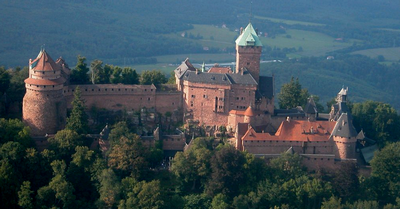 On a représenté de façon schématisée quatre vues différentes du Château du Haut-Kœnigsbourg (en Alsace).Représenter sur papier quadrillé la vue de derrière.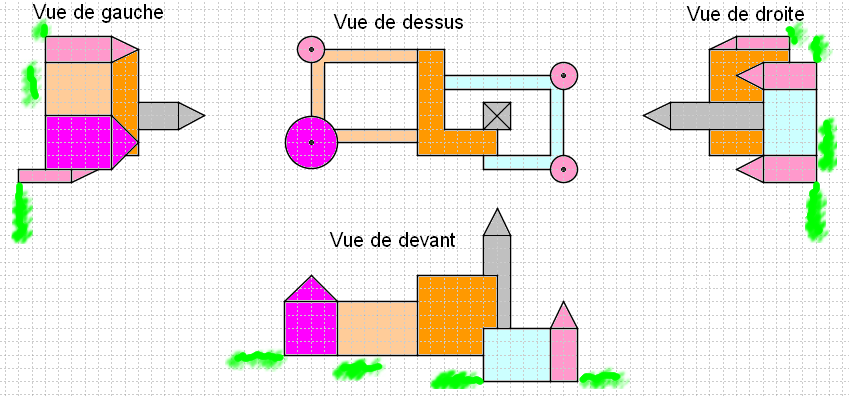 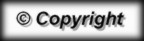 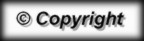 